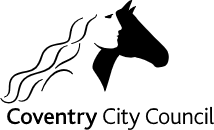 The Town and Country Planning (General Permitted Development) (England) (Amendment) (No. 2) Order 2020 Application to notify the local planning authority of the completion of the development granted prior approval PLEASE NOTE: The developer must notify the local planning authority of the completion of the development as soon as reasonably practicable after completion. This application form ONLY applies to approved development and the submission of a completion date of a development granted prior approval. Submission Please submit this application form to planning@coventry.gov.uk.   To assist us with the processing of your application please include the following text in the subject box of the email – Application to notify the local planning authority of the completion of the development granted prior approvalPrior Approval reference number PA/ Name of developer  Address/location of development Date of completion 